Ո Ր Ո Շ ՈՒ Մ25 ապրիլի  2024  թվականի   N 682 -Ա  ՀԱՄԱՅՆՔԻ ԿԱՊԱՆ  ՔԱՂԱՔԻ Գ․ԱՐԶՈՒՄԱՆՅԱՆ ՓՈՂՈՑԻ 2-ՐԴ ՆՐԲԱՆՑՔԻ ԹԻՎ 24  ՀԱՍՑԵՈՒՄ ԳՏՆՎՈՂ ԲՆԱԿԵԼԻ ՏԱՆ ՏՆԱՄԵՐՁ ՀՈՂԱՄԱՍԻՆ ԿԻՑ  ԱՐԱՐԱՏ ԻՎԱՆԻ ԳՐԻԳՈՐՅԱՆԻ ԿՈՂՄԻՑ ԱՎԵԼ ՕԳՏԱԳՈՐԾՎՈՂ 0.06684 ՀԱ ՀՈՂԱՄԱՍԸ ՍԱՀՄԱՆԱԶԱՏԵԼՈՒ ԵՎ ՀԱՍՑԵ ՏՐԱՄԱԴՐԵԼՈՒ ՄԱՍԻՆ Ղեկավարվելով Տեղական ինքնակառավարման մասին Հայաստանի Հանրապետության օրենքի 35-րդ հոդվածի 1-ին մասի 22-րդ, 24-րդ կետերով, 43-րդ հոդվածով, համաձայն Հայաստանի Հանրապետության կառավարության 1998 թվականի դեկտեմբերի 31-ի Կադաստրային քարտեզագրումն ավարտված տարածքներում անշարժ գույքի նկատմամբ իրավունքների առաջին պետական գրանցման կարգը հաստատելու մասին թիվ 867 որոշման 3-րդ կետի, 2005 թվականի դեկտեմբերի 29-ի  «Անշարժ գույքի` ըստ դրա գտնվելու վայրի հասցեավորման, ինչպես նաև անշարժ գույքի հասցեների ռեեստրի ստեղծման և վարման կարգը սահմանելու մասին»  թիվ 2387-Ն որոշման և հաշվի առնելով Արարատ Գրիգորյանի դիմումը.      ո ր ո շ ու մ ե մ 1.Սահմանազատել Կապան համայնքի Կապան քաղաքի Գ․Արզումանյան փողոցի 2-րդ նրբանցքի թիվ 24  հասցեում գտնվող բնակելի տան տնամերձ հողամասին կից, Արարատ Իվանի Գրիգորյանի  կողմից ավել օգտագործվող 0.06684 հա հողամասը:2.Վերը նշված 0.06684 հա  հողամասին տրամադրել հասցե. Սյունիքի մարզ,Կապան համայնք, Կապան քաղաք,  Գ․Արզումանյան փողոց,  2-րդ նրբանցք, թիվ 25/1: 3.Սույն որոշումից բխող գործառույթներն իրականացնել օրենսդրությամբ սահմանված կարգով:ՀԱՄԱՅՆՔԻ ՂԵԿԱՎԱՐ                            ԳԵՎՈՐԳ ՓԱՐՍՅԱՆ 2024թ.ապրիլի 25
        ք. Կապան
ՀԱՅԱՍՏԱՆԻ ՀԱՆՐԱՊԵՏՈՒԹՅԱՆ ԿԱՊԱՆ ՀԱՄԱՅՆՔԻ ՂԵԿԱՎԱՐ
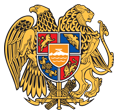 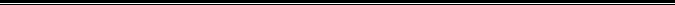 Հայաստանի Հանրապետության Սյունիքի մարզի Կապան համայնք 
ՀՀ, Սյունիքի մարզ, ք. Կապան, +37460720072, kapanmayor@gmail.com